Утверждена Постановлением Администрации МО «Подгорновское»  № 35 от «31» октября 2017 года«Об утверждении муниципальной программы «Формирование современной городской среды на территории МО «Подгорновское» на 2018-2022 годы»Срок реализации подпрограммы 2018-2022 годыЭтапы реализации не выделяютсяПрограмма «Формирование современной городской среды на 2018-2022 годы на территории МО «Подгорновское»с. Подгорное2017 годПаспорт муниципальной подпрограммы «Формирование современной городской среды на 2018-2022 годы» на территории муниципального образования «Подгорновское»  Удмуртской Республики на 2018-2022 годы.1.Характеристика текущего состояния сектора благоустройства муниципальном образовании «Подгорновское».Сфера реализации программы направлена на создание комфортной, безопасной и  эстетически привлекательной окружающей среды  для проживания граждан, проживающих в с. Подгорное.В с. Подгорное проживает 1524 человека. Площадь населенного пункта - 190 га, из них индивидуальная жилая застройка и личные подсобные хозяйства граждан занимают 140 га.  В селе Подгорное 13 улиц, 110 индивидуальных жилых домов и около 126 домов блокированной застройки. Застройка преимущественно индивидуальная и блокированная низкоэтажная. В селе имеется средняя общеобразовательная школа, в которой обучается 160 детей, детский сад который посещает 105 детей. Ежегодно силами местной администрации, молодежных общественных организаций в селе возводятся малые архитектурные формы - клумбы, цветники, детские площадки.В селе имеется стадион, на котором проходят уроки физкультуры у школьников, спортивномассовые и праздничные мероприятия для жителей и гостей села. Проводят спортивные мероприятия для воспитанников детского сада. Проходят спортивные мероприятия местного и районного уровня.Оборудование территории стадиона не соответствует современным требованиям (разрушившиеся асфальтобетонное покрытие беговой дорожки, спортивные снаряды, ограждение, подъездные пути и отсутствующие парковочные зоны, рельеф игрового поля нуждается в проведении работ по выравниванию плоскости поля, низкий уровень освещенности объекта). Детских площадок, которые  соответствовали требованиям правил благоустройства МО «Подгорновское» нет. Детские площадки не соответствуют современным требованиям, такие площадки оборудованы жильцами самостоятельно из отработанных покрышек, деревянных досок и доступных на селе материалов.	Программой предполагается трудовое и (или) финансовое участие граждан и иных заинтересованных лиц в реализации мероприятий по благоустройству дворовых территорий.	Доля финансового участия заинтересованных лиц в выполнении минимального перечня работ по благоустройству общественных территорий не может быть менее 5 % от стоимости мероприятий по благоустройству дворовой среды.	Трудовое участие заинтересованных лиц осуществляется в форме выполнения жителями неоплачиваемых работ, не требующих специальной квалификации, например подготовка объекта (дворовой территории) к началу работ (земляные работы, снятие старого оборудования, уборка мусора) и другие работы (покраска оборудования, озеленение территории, посадка деревьев, охрана объекта).Сметы на производство работ по благоустройству дворовой территории необходимо составлять с учетом приведенных ниже единичных расценок.2. Приоритеты, цели и задачи в сфере деятельности.Вопросы благоустройства территорий населенных пунктов отнесены к полномочиям органов местного самоуправления. В МО «Подгорновское» разработаны и утверждены Правила благоустройства.Правила благоустройства МО «Подгорновское», утверждены решением Совета депутатов МО «Подгорновское» от 31.10.2017 года № 41;При Администрации МО «Киясовский район» создана Решением Президиума Киясовского районного Совета депутатов от 19.05.2015 №140 и функционирует Административная комиссия.	В целях стимулирования населения к повышению уровня благоустроенности территорий населенных пунктов муниципальное образование «Подгорновское» участвовало в республиканском конкурсе «Самый благоустроенный населенный пункт, район города Ижевска» IV категория поселки и иные населенные пунктыв  2017 году.		Ежегодно проводится смотр –конкурс на лучшее новогоднее оформление зданий, прилегающих территорий, личных домовладений.Ежегодно проводиться конкурс на самую благоустроенную придомовую территорию.						Ежегодно (весной) администрация МО «Подгорновское» издает постановление о начале работ по санитарной очистке территории района и контролирует ход мероприятий по санитарной очистке территорий района.  В благоустройстве общественных территорий участвую жители с. Подгорное .	Приоритетным направлением в организации благоустройства общественных территорий и формировании комфортной городской среды для проживания граждан являются: - приведение уровня благоустройства общественных территорий к требованиям Правил благоустройства МО «Подгорновское»;- повышение уровня заинтересованности граждан в благоустройстве общественных территорий, привлечение граждан для участия в реализации мероприятий программы.В рамках полномочий органов местного самоуправления МО «Подгорновское», с учетом направлений стимулирования органов местного самоуправления органами государственной власти Российской Федерации, Удмуртской Республики определены цель и задачи подпрограммы.Целью программы является формирование комфортной среды для проживания граждан. Для достижения поставленной цели определены следующие задачи:1)  Повышение уровня благоустройства общественных территорий (парков, скверов, стадионов, детских площадок);2) Повышение уровня заинтересованности граждан, организаций в реализации мероприятий по благоустройству территорий муниципального образования «Подгорновское» Удмуртской Республики.3.Прогноз ожидаемых результатов реализации программы.В ходе реализации мероприятий программы предполагается достигнуть уровня благоустройства, соответствующего современным требованиям Правил благоустройства МО «Подгорновское». В целях количественной оценки достижения целей и задач программы определены следующие целевые показатели (индикаторы):1) Количество благоустроенных общественных территорий от общего количества  территорий;2) Количество граждан, организаций различных форм собственности, принявших участие в финансировании реализации мероприятий программы;3) Количество граждан, организаций различных форм собственности, принявших участие в проведении работ по реализации мероприятий программы.Сведения о значениях целевых показателей по годам реализации муниципальной программы представлены в Приложении 2 к муниципальной программе.4.Сроки и этапы реализации подпрограммы.Подпрограмма реализуется в 2018-2022 годы.Этапы реализации программы не выделяются.5.Объем средств, необходимых на реализацию программы.Источниками ресурсного обеспечения программы являются средства бюджета, в том числе:субсидия из бюджета Российской Федерации – на реализацию приоритетного проекта «Формирование современной городской среды»;субсидия из бюджета Удмуртской Республики – расходы на поддержку государственных программ субъектов Российской Федерации и муниципальных программ формирования современной городской среды (благоустройство муниципальных территорий общего пользования);собственные средства бюджета Киясовского района;средства собственников (физических, юридических лиц, индивидуальных предпринимателей.Порядок аккумулирования и расходования денежных средств заинтересованных лиц утвержден постановлением Администрации МО «Подгорновское" от 30.08.2017 года «Об утверждении Порядка аккумулирования и расходования денежных средств заинтересованных лиц, направляемых на выполнение перечней работ по благоустройству общественных территорий в рамках реализации муниципальной программы «Формирование современной городской среды на 2018-2022 год».Ресурсное обеспечение программы за счет средств бюджета МО «Подгорновское» Киясовского района сформировано:на 2017 год и 2018-2019 годы – в соответствии с решением Совета депутатов МО«Подгорновское» от 22.12.2016 года №11 «О бюджете муниципального образования «Подгорновское» на 2017  год и на плановый период 2018 и 2019 годов». Ресурсное обеспечение программы за счет средств бюджета Киясовского района  и средств бюджета Удмуртской Республики, бюджета Российской Федерации подлежит уточнению в рамках бюджетного цикла.Ресурсное обеспечение реализации программы за счет средств бюджета представлено в приложении 5 к муниципальной программе.Прогнозная (справочная) оценка ресурсного обеспечения реализации программы за счет всех источников финансирования представлена в приложении 5 к муниципальной программе.6. Взаимодействие с органами государственной власти и местного самоуправления, организациями и гражданами.В рамках программы осуществляется взаимодействие с органами государственной власти Удмуртской Республики. В целях организации  благоустройства общественных территории  района осуществляется взаимодействие с организациями, индивидуальными предпринимателями и жителями района.Контроль за соблюдением требований муниципальных правовых актов, принятых органами местного самоуправления в сфере благоустройства, осуществляется во взаимодействии с председателями уличных комитетов, гражданами и общественными организациями.В целях контроля за расходование средств направляемых на реализацию программы создана общественная комиссия, в состав которой включены  представители политических партий, общественных объединений. (Порядок деятельности комиссии и ее состав утверждены Постановление администрации МО «Подгорновское" от 31.08.2017 года №33 «Об утверждении порядка общественного обсуждения муниципальной программы «Формирование современной городской среды на 2018-2022 годы» на территории МО «Подгорновское»).Выбор исполнителей отдельных мероприятий программы осуществляется путем проведения торгов в соответствии с законодательством о размещении государственного (муниципального) заказа. Для взаимодействия с населением планируются следующие мероприятия:-организация и проведение собраний с жителями  с. Подгорное по поводу готовности  участвовать в благоустройстве общественных территорий.- проведение общественных обсуждений проектов благоустройства общественных территорий на 2018-2022 годы (Порядок общественного обсуждения  дизайн-проекта благоустройства общественной территории МО «Подгорновское- опрос общественного мнения по поводу очередности реализации мероприятий по благоустройству общественных территорий, посредством официального сайта органов местного самоуправления Киясовского района, Официальная страница редакции районной газеты «Знамя труда» Киясовоonlineопрос по благоустройству от 25 июля 2017г.;- проведение общественного обсуждения проекта подпрограммы «Формирование современной городской среды на 2018-2022 годы» муниципального образования «Подгорновское»;личный прием граждан по вопросам благоустройства Главой МО «Киясовский район», главой МО «Подгорновское», заместителем главы Администрации района по строительству, ЖКХ и связи;прием, рассмотрение письменных обращений граждан, в том числе через Интернет-приемную, по результатам рассмотрения обращений граждан принимаются меры реагирования.7. Риски и меры по управлению рисками.	1.Финансовые риски.Финансовые риски связаны с ограниченностью бюджетных ресурсов на цели реализации программы,  а также с возможностью нецелевого и (или) неэффективного использования бюджетных средств в ходе реализации мероприятий программы. Для управления риском:требуемые объемы бюджетного финансирования обосновываются в рамках бюджетного цикла, проводится оценка потребности в выполнении работ;решением о бюджете Киясовского района устанавливаются ограничения по авансовым платежам при заключении муниципальных контрактов (договоров); в муниципальных контрактах (договорах) на выполнение работ, оказание услуг в соответствии с законодательством предусматривается возможность взыскания пени с исполнителя за неисполнение или ненадлежащее исполнение обязательств по муниципальному контракту (договору), за несвоевременное выполнение работ, оказание услуг; при заключении муниципальных контрактов (договоров) на выполнение работ, оказание услуг в соответствии с законодательством предусматривается обеспечение исполнения контракта.Организационно-управленческие риски.Данная группа рисков связана с необходимостью вовлечения в процесс санитарной уборки и благоустройства территории района многих участников: организаций различных форм собственности, индивидуальных предпринимателей, жителей района.В целях минимизации данных рисков:будет осуществляться составление планов работ, контроль за их исполнением, планируется закрепление персональной ответственности должностных лиц, специалистов за выполнение мероприятий подпрограммы и достижение целевых показателей (индикаторов) программы.Социальные риски.Данные риски связаны с низкой социальной активностью населения, отсутствием массовой культуры участия в работах по благоустройству общественных территорий.В целях минимизации рисков:- будет осуществятся  взаимодействие с населением, а именно проводиться собрания жителей, публичное обсуждение проектов благоустройства. Проведены предварительно собрания жителей, с целью изучить их готовность к участию в реализации мероприятий программы.Неблагоприятные погодные условия, природные чрезвычайные ситуации.На сохранность и безопасность зеленых насаждений могут повлиять неблагоприятные погодные условия, природные чрезвычайные ситуации, такие как ураганы, аномальные холода и т.п.В целях минимизации риска, а также оперативной ликвидации последствий аварий и нарушений в системах жизнеобеспечения:производится ликвидация аварийных деревьев;реализуется комплекс мер по подготовке к работе в отопительный период;формируется резерв оборудования, материалов и запасных частей для оперативной ликвидации возможных аварий и нарушений в системах жизнеобеспечения;проводятся противоаварийные тренировки с целью предотвращения аварийных ситуаций.8.Основные мероприятия подпрограммы.В рамках подпрограммы осуществлять следующие основные мероприятия: 9.Адресный список общественных территорий подлежащих благоустройствуВ 2018-20022 году планируется осуществить работы по благоустройству следующих общественных территорий:стадион с.Подгорное, Киясовского района УР.На данной общественной территории планируется асфальтированная беговая дорожка 350х4 м., две осветительные мачты высотой 5м., скамейки 10 шт., площадка для игры в городки, сцена 6х4 м., ландшафтные работы,детская игровая площадка, обустройство ограждения, подъездных путей и парковочных мест.10. Конечные результаты и оценка эффективности.Программа направлена на создание комфортной, безопасной и  эстетически привлекательной городской среды.1) Повышение уровня благоустройства общественных территорий (стадиона, детской площадки);2)Повышение уровня заинтересованности граждан, организаций, индивидуальных предпринимателей в реализации мероприятий по благоустройству общественных территорий в муниципальном образований «Подгорновское» Удмуртской Республики;3) Увеличение количества благоустроенных  территорий общественного пользования  от общего количестванаиболее посещаемых  общественных территорий;4) Увеличение объема трудового участия заинтересованных лиц в выполнении  работ по благоустройству  общественных территорий.Приложение 6к программе  «Формирование  комфортной городской среды на 2018-2022 годы на территории МО «Подгорновское»Порядок аккумулирования и расходования денежных средств заинтересованных лиц, направляемых на выполнение минимального и дополнительного перечней работ по  благоустройству дворовых территорий в рамках осуществления мероприятий муниципальной программы «Формирование современной городской среды на 2018-2022 годы на территории МО «Подгорновское».1. Настоящий рекомендуемый порядок аккумулирования и расходования  средств заинтересованных лиц, направляемых на выполнение минимального и дополнительного перечней работ по благоустройству дворовых и общественных территорий (далее – Порядок) регламентирует процедуру аккумулирования и расходования средств заинтересованных лиц, направляемых на выполнение минимального и дополнительного перечней работ по благоустройству дворовых территорий в рамках осуществления мероприятий муниципальной программы «Формирование современной городской среды на 2018-2022 годы на территории МО «Подгорновское», механизм контроля за расходованием данных средств, а также устанавливает порядок и формы финансового участия граждан в выполнении указанных выше работ.Под  заинтересованными  лицами  понимаются собственники помещений в многоквартирных домах, собственники иных зданий и сооружений, расположенных  в границах дворовой и общественной территории, подлежащей благоустройству.2. Под формой финансового участия граждан понимается доля финансового участия заинтересованных лиц, организаций в выполнении минимального и дополнительного перечня работ по благоустройству дворовых общественных территорий в размере не менее 10 процентов от общего объема финансирования.3. Аккумулирование средств осуществляется в целях обеспечения работ по минимальному и дополнительному перечню работ по благоустройству дворовых территорий и производится на счете уполномоченного лица путем перечисления всего объема бюджетных и внебюджетных средств, предназначенных для проведения работ по благоустройству. 4. Под уполномоченным лицом понимается муниципальная организация или орган местного самоуправления, осуществляющий действия по открытию счета, ведению учета поступления и расходования аккумулированных средств, в том числе администрирование безвозмездных поступлений от физических и юридических лиц, а также организация проведения работ  по минимальному и дополнительному перечню работ по благоустройству дворовых и общественных территорий, в том числе осуществление функций заказчика по выполнению работ, организация проведения конкурсов по выбору подрядных организаций, технический надзор за производством работ, приемка выполненных работ и иные функции, установленные законодательством.5. Организация трудового участия призвана обеспечить реализацию потребностей в благоустройстве соответствующих дворовых и общественных территориях исходя из необходимости и целесообразности организации таких работ и осуществляется заинтересованными лицами в соответствии с решением общего собрания дворовая или общественная территория которая подлежит благоустройству, оформленного соответствующим протоколом общего собрания, и не учитывается в объеме средств, финансируемых собственниками.6. Внебюджетные средства, поступающие от собственников через заинтересованных лиц, перечисляются на лицевой счет, открытый уполномоченным органом в Управлении Федерального казначейства по Удмуртской Республики  для учета средств, поступающих от оказания платных услуг и иной, приносящей доход деятельности.7. Уполномоченное лицо заключает соглашения с заинтересованными лицами, принявшими решение о благоустройстве дворовых и общественных территорий, в которых определяются порядок и сумма перечисления денежных средств заинтересованными лицами.8. Перечисление денежных средств заинтересованными лицами осуществляется до начала проведения закупок по благоустройству дворовой или общественной территории. Ответственность за неисполнение заинтересованными лицами указанного обязательства определяется в заключенном соглашении.9. Уполномоченное лицо обеспечивает учет поступающих от заинтересованных лиц денежных средств в разрезе многоквартирных домов, дворовые территории и общественные территории, которые подлежат благоустройству.10. Уполномоченное лицо обеспечивает ежемесячное опубликование на официальном сайте муниципального  образования в информационно-телекоммуникационной системе «Интернет» данных о поступивших от заинтересованных лиц денежных средствах в разрезе многоквартирных домов, дворовые территории и общественные территории, которые подлежат благоустройству.11. Уполномоченное лицо ежемесячно обеспечивает направление данных о поступивших от заинтересованных лиц денежных средствах в разрезе многоквартирных домов, дворовые территории и общественные территории которые подлежат благоустройству, в адрес уполномоченной общественной комиссии.12. Расходование аккумулированных денежных средств осуществляется уполномоченным лицом на:финансирование минимального перечня работ по благоустройству дворовых и общественных территорий, включенного в дизайн-проект благоустройства дворовой и общественной территории (в случае, если государственной программой Удмуртской Республики формирования городской среды будет предусмотрено финансовое участие заинтересованных лиц в выполнении минимального перечня работ);финансирование дополнительного перечня работ по благоустройству дворовых и общественных территорий, включенного в дизайн-проект благоустройства дворовой и общественной территории (в случае, если государственной программой Удмуртской Республики формирования городской среды будет предусмотрено финансовое участие заинтересованных лиц в выполнении дополнительного перечня работ).13. Расходование аккумулированных денежных средств осуществляется в соответствии с условиями соглашения с заинтересованными лицами на выполнение работ в разрезе многоквартирных домов, дворовые территории и общественные территории которые подлежат благоустройству.14. Уполномоченное лицо осуществляет перечисление средств заинтересованных лиц на расчетный счет подрядной организации, открытый в учреждениях Центрального банка Российской Федерации или кредитной организации, не позднее двадцатого рабочего дня после согласования актов приемки работ (услуг) по организации благоустройства дворовых территорий многоквартирных домов и общественных территорий, с лицами, которые уполномочены действовать от имени заинтересованных лиц.Прием выполненных работ осуществляется на основании предоставленного акта приемки работ (услуг) по организации благоустройства дворовых территорий многоквартирных домов и общественных территорий, ведется уполномоченным лицом совместно с лицами, которые уполномочены действовать от имени заинтересованных лиц, в течение 3 рабочих дней после выполнения работ и предоставления Акты приемки работ (услуг).15. Контроль за целевым расходованием аккумулированных денежных средств заинтересованных лиц осуществляется Управлением финансов муниципального образования в соответствии с бюджетным законодательством.16. Уполномоченное лицо обеспечивает возврат аккумулированных денежных средств заинтересованным лицам:в срок до 10 рабочих дней с момента проведения торгов при условии экономии денежных средств, по итогам проведения конкурсных процедур;в срок до 10 рабочих дней при условии неисполнения работ по благоустройству дворовой территории многоквартирного дома по вине подрядной организации и невозможности проведения работ в дальнейшем связи с климатическими условиями;в срок до 20 рабочих дней при условии возникновения обстоятельств непреодолимой силы.Приложение 7к программе  «Формирование  комфортной городской среды на 2018-2022 годы на территории МО «Подгорновское»Порядок разработки, обсуждения с заинтересованными лицами  и утверждения дизайн - проектов благоустройства  дворовой территории, включенной в муниципальную программу «Формирование современной городской среды на 2018-2022год на территории МО «Подгорновское».Общие положения.Настоящий Порядок обсуждения и утверждения дизайн – проектов благоустройства дворовых территорий (далее по тексту – Порядок), разработан в рамках реализации приоритетного Проекта «Формирование современной городской среды» и муниципальной программы «Формирование современной городской среды на 2018-2022 годы» на территории МО «Подгорновское».Порядок регламентирует системный подход к организации пространства населенных пунктов, комплексное благоустройство дворовых территорий многоквартирных домов, вовлечение горожан в обсуждение, разработку и утверждение проектов благоустройства дворовых территорий и территорий  общего пользования.   Порядок состоит из разделов, приложений и регламентирует состав и разработку пакета документов для дальнейшей реализации мероприятий, обеспечивающих выполнение работ по благоустройству дворовых и общественных территорий.     Выполнение настоящего Порядка обязательно для субъектов городской среды принимающих участие в реализации Муниципальной программы формирования городской среды.Контроль по исполнению настоящего Порядка осуществляет Муниципальная Общественная комиссия, созданная постановлением администрации МО «Подгорновское» от 30.06.2017 года № 63 «О создании Общественной комиссии по реализации муниципальной программы «Формирование современной городской среды на 2018-2022 годы на территории МО Подгорновское» и утверждении Положения об её деятельности».В целях применения настоящего Порядка используются следующие термины и определения:Благоустройство территорий - комплекс мероприятий по инженерной подготовке и обеспечению безопасности, озеленению, устройству твердых и естественных покрытий, освещению, размещению малых архитектурных форм и объектов монументального искусства, проводимых с целью повышения качества жизни населения и привлекательности территории.Городская среда — это совокупность природных, архитектурно-планировочных, экологических, социально-культурных и других факторов, характеризующих среду обитания на определенной территории и определяющих комфортность проживания на этой территории. В целях настоящего документа понятие «городская среда» применяется как к городским, так и к сельским поселениям.Газон - земельный участок, являющийся элементом благоустройства, занятый зелеными насаждениями и (или) предназначенный для выращивания травяного покрова и древесно-кустарниковой растительности.Дворовая  территория - общественноепространство двора,  земельный участок многоквартирного дома, который является объектом благоустройства.Детская игровая площадка(детская площадка) - элемент благоустройства, площадка функционального назначения. Специально оборудованная территория, предназначенная для подвижных игр, активного отдыха детей разных возрастов, включающая в себя песочницы, качели, горки, карусели, скамейки, навесы, домики-беседки, качалки на пружине, игровые установки, ограждения и другое оборудование, расположенное на территории детской игровой площадки.Заинтересованные лица – собственники помещений в многоквартирных домах, собственники иных зданий и сооружений, расположенных  в границах дворовой территории, подлежащей благоустройству, а также граждане, проживающие на территории данного населенного пункта.Зоны тихого отдыха – элемент благоустройства, площадка функционального назначения. Специально оборудованная территория, на которой расположены малые архитектурные формы, озеленение, и предназначенная для отдыха.Зеленые насаждения - совокупность древесных, кустарниковых и травянистых растений естественного происхождения или посаженных на определенной территории.Комплексное развитие городской среды – улучшение, обновление, трансформация, использование лучших практик и технологий на всех уровнях жизни поселения, в том числе развитие инфраструктуры, системы управления, технологий, коммуникаций между горожанами и сообществами. Концепция – идея, конструктивный принцип который определяет стратегию действий. Контейнерная площадка – место накопления твердых коммунальных отходов, обустроенное в соответствии с требованиями законодательства Российской Федерации в области охраны окружающей среды и законодательства Российской Федерации в области обеспечения санитарно – эпидемиологического благополучия населения и предназначенная для размещения контейнеров и бункеров.  Малые архитектурные формы - элементы монументально-декоративного оформления, статуи, скульптуры (монументы), бюсты, триумфальные арки, ростральные колонны, триумфальные колонны, обелиски, мемориальные (памятные) доски и комплексы, стелы, устройства для оформления мобильного и вертикального озеленения (трельяжи, шпалеры, перголы, цветочницы, вазоны), городская мебель (различные виды скамей отдыха, размещаемые на территории общественных пространств, рекреаций и дворов, скамей и столов - на площадках для настольных игр, летних кафе и др.).Общественные пространства(территории общего пользования) - это территории муниципального образования, которые постоянно доступны для населения в том числе площади, набережные, улицы, пешеходные зоны, скверы, парки. Статус общественного пространства предполагает отсутствие платы за посещение. Общественные пространства могут использоваться резидентами и гостями муниципального образования в различных целях, в том числе для общения, отдыха, занятия спортом, образования, проведения собраний граждан, осуществления предпринимательской деятельности, с учетом требований действующего законодательства.Объекты благоустройства территории - территории муниципального образования, на которых осуществляется деятельность по благоустройству, в том числе площадки отдыха, открытые функционально-планировочные образования общественных центров, дворы, кварталы, территории административных округов и районов городских округов, а также территории, выделяемые по принципу единой градостроительной регламентации (охранные зоны) или визуально-пространственного восприятия (площадь с застройкой, улица с прилегающей территорией и застройкой, растительные группировки), водные объекты и гидротехнические сооружения, природные комплексы, особо охраняемые природные территории, эксплуатируемые кровли и озелененные участки крыш, линейные объекты дорожной сети, объекты ландшафтной архитектуры, другие территории муниципального образования.Озеленение - элемент благоустройства и ландшафтной организации территории, обеспечивающий формирование среды муниципального образования с активным использованием растительных компонентов, а также поддержание ранее созданной или изначально существующей природной среды на территории муниципального образования.Проект благоустройства - документация, содержащая материалы в текстовой и графической форме и определяющая проектные решения (в том числе цветовые) по благоустройству территории и иных объектов благоустройства.Пользователи дворовых территорий – сообщество жителей многоквартирного дома (пенсионеры, взрослые, молодые люди, дети, собаководы, автомобилисты).Проезд - дорога, примыкающая к проезжим частям жилых и магистральных улиц, разворотным площадкам. Система транспортных коммуникаций, обеспечивающая транспортную связь между зданиями и участками внутри кварталов, производственных и общественных зон, с улично-дорожной сетью населенного пункта.  Парковка автомобилей – это место, где транспортное средство можно перевести в нерабочее состояние и оставить на непродолжительное время.Площадки для выгула домашних животных – элемент благоустройства, площадка функционального назначения. Специально оборудованная территории не менее 400 квадратных метров, с защитным ограждением средней высоты от 1,5 – 1,7 метра, по степени проницаемости – прозрачные (сетка). Площадки размещают от окон жилых и общественных зданий на расстоянии не менее 25 метров, до участков детских садов, школ, больниц, детских площадок на расстоянии не менее 40 метров. Покрытие газонное или песчаное, с установкой скамьи и урны.    Развитие объекта благоустройства - осуществление работ, направленных на создание новых или повышение качественного состояния существующих объектов благоустройства, их отдельных элементов.Субъекты городской среды - жители населенного пункта, их сообщества, представители общественных, деловых организаций, органов власти и других субъектов социально-экономической жизни, участвующие и влияющие на развитие населенного пункта. Спортивная площадка - элемент благоустройства, площадка функционального назначения. Специально оборудованная территория, на которой расположено оборудование или элементы оборудования, и предназначена для занятий физкультурой и спортом всех возрастных групп населения, включающая в себя мостики-лесенки, турники, гимнастические комплексы, рукоходы, брусья, баскетбольные щиты, спортивные установки, футбольные ворота, уличные тренажеры, стойки волейбольные с сеткой и другое оборудование, расположенное на территории спортивной площадки.Содержание объекта благоустройства - поддержание в надлежащем техническом, физическом, эстетическом состоянии объектов благоустройства, их отдельных элементов.Функциональное зонирование – это разделение участка на отдельные части, несущие определенную функциональную нагрузку, а также осуществление взаимосвязи этих зон между собой;Функциональное освещение – элемент благоустройства, осветительное оборудованиедля обеспечения безопасность передвижения в темноте, направленно на освещение функциональных зон, входов в подъезды.  Эскизный проект –графические материалы,содержащие характеристику объекта. Эскизный проект является частью технического задания для проектирования.Элементы благоустройства - декоративные, технические, планировочные, конструктивные решения, элементы ландшафта, различные виды оборудования и оформления, малые архитектурные формы, некапитальные нестационарные сооружения, наружная реклама и информация, используемые как составные части благоустройства, а также система организации субъектов городской среды.	К элементам благоустройства территории относятся в том числе следующие элементы:- пешеходные коммуникации (тротуары, дорожки, аллеи, тропинки).- технические зоны транспортных, инженерных коммуникаций, инженерные коммуникации, водоохранные зоны;- площадки  различного функционального назначения: детские игровые, спортивные, для выгула и  дрессировки  собак, для отдыха, контейнерные площадки, площадки автопарковок, автостоянок и т.д.;- элементы освещения и осветительное оборудование (функциональное, архитектурное освещение, световая информация, источники света, освещение транспортных и пешеходных зон);- средства размещения информации и рекламные конструкции;- ограждения (заборы). По назначению: декоративные, защитные и их сочетание; по высоте: низкие – 0,3 – 1,0 м, средние – 1.1 – 1,7 м, высокие – 1,8 – 3,0 м; по виду материала: металлические, железобетонные, деревянные; по степени проницаемости: прозрачные, глухие; по стационарности: постоянные, временные, передвижные;- элементы объектов капитального строительства;- малые архитектурные формы;- элементы озеленения (массивы, группы, слитеры, живые изгороди, кулисы, боскеты шпалеры, газоны, цветники, аллейные, рядовые, букетные посадки, установка контейнеров, вазонов, устройство вертикального и крышного озеленения);- уличное коммунально-бытовое и техническое оборудование (мусоросборники – контейнеры, урны) и техническое оборудование (укрытия таксофонов, почтовые ящики, автоматы по продаже воды и др.);- водные устройства (фонтаны, питьевые фонтанчики, бюветы, родники, декоративные водоемы);- элементы инженерной подготовки и защиты территории (подпорные стенки, откосы, земляные насыпи, выемки, открытые лотки, канавы, кюветы, дождеприемные колодцы, решетки);- элементы инженерного оборудования (подъемные площадки для инвалидных колясок, смотровые люки, решетки дождеприемных колодцев, вентиляционные шахты подземных коммуникаций, шкафы телефонной связи и т.п.).- покрытия (твердые, мягкие, газонные, комбинированные);- некапитальные нестационарные сооружения, выполненные из легких конструкций без заглубленных фундаментов (объекты мелкой розничной торговли, попутного бытового  обслуживания и питания, остановочные павильоны, наземные туалеты, боксовые гаражи, др.);- бордюры (дорожные, для пешеходных зон);- ступени, лестницы, пандусы.2.Порядок разработки, обсуждения с заинтересованными лицами и утверждение дизайн – проектов благоустройства   дворовых  территорий приводится ниже.2.1.Состав дизайн-проекта включает в себя:Для подготовки графических материалов листов №1 – 3, рекомендуется подача чертежей в масштабе 1:500 (или 1:400, 1:200) с применением ручной или компьютерной графики. Подготовка пакета документов выполняется с привлечением специализированных организаций.2.2. Концепция дворовой территории направлена на определение идеи и стратегии действий по благоустройству дворовой территории. Концепция выполняется в графической форме.При подготовке концепции выполняются следующие действия:- проведение визуального осмотра общественной территории;- определение участковобщественной территории несущих определенную функциональную нагрузку: существующие парковки, детская площадка, зона отдыха, контейнерная площадка и т.д.;- обсуждение возможного зонирования общественнойтерритории  пользователями общественной территории (жителями различных возрастных групп, включая жителей с ограниченными физическими возможностями, автовладельцев, собаководов, детей, подростков, пенсионеров); - разделение общественной территории на участки (функциональные зоны) с учетом: пожеланий пользователей общественной территории, удобства использования участков, взаимосвязи  участков (функциональных зон) пешеходными коммуникациями (тротуарами, дорожками, тропинками, пандусами, лестницами), с учетом развития объекта благоустройства; - предварительный выбор возможных к применению типов покрытий, освещения, озеленение и т.д.- подготовка графического материала Лист 1 - Приложение 1 к настоящему Порядку. 2.3. Функциональное зонирование общественной территории направлено на определение участков различного функционального использования, выполняется в графической форме на основе концепции. 	 При подготовке функционального зонирования выполняются следующие действия:  - уточнение участков (функциональных зон), их размеры и площади, включая пешеходные коммуникации;- включение в функциональное зонирование существующих и планируемых зон: проезда, тротуаров, дорожек, подходов с устройством пандусов, парковок для автомобилей, детских, спортивных, хозяйственных, площадок, площадки для выгула домашних животных, зоны озеленения,   исходя из возможной площади двора, пожеланий пользователей дворовой территории и рекомендаций настоящего Порядка;- подготовка графического материала Лист 2 - Приложение 2 к настоящему Порядку. 	Рекомендуется выполнять функциональное зонирование территории двора в границах земельного участка отведенного и оформленного в установленном порядке к многоквартирному дому. Допускается зонирование прилегающей территории к многоквартирному дому, при условии выполнения требований Правил благоустройства муниципального образования.   2.4. Дизайн – проект благоустройства дворовой территории выполняется в графической форме на основе функционального зонирования и определяет окончательное проектное решение благоустройства территории. 	При подготовке проекта выполняются следующие действия:- уточнение размещения на дворовой территории элементов благоустройства, исходя из требований функциональных зон (ограждения, урны, скамьи, игровое и спортивное оборудование, опоры дворового освещения, озеленение, и т.д.);- уточнение размеров и площадей функциональных зон, видов покрытий;- подготовка графического материала Лист 3 - Приложение 3 к настоящему Порядку. 2.5. Спецификация элементов благоустройства выполняется на основе проекта благоустройства дворовой территории и несет обобщенную информацию о наименовании элементов благоустройства необходимых для обеспечения функционального зонирования территории двора и организации комфортного развития пространства для пользователей дворовой территории. 	Форма спецификации представлена в виде таблицы – Приложение 4 к настоящему Порядку.2.6. Сводная ведомость объемов работ выполняется на основе спецификации элементов благоустройства и несет информацию о конкретных объемах работ по каждой функциональной зоне, включая необходимое количество элементов благоустройства и озеленения. 	Форма спецификации представлена в виде таблицы – Приложение 5 к настоящему Порядку.2.7. Расчет стоимости работ по единичным расценкам на текущий год выполняется на основе сводной ведомости объемов работ и несет информацию о применяемых материалах, объемах и расценках, на текущий год, по каждому виду работ. 	Форма спецификации представлена в виде таблицы – Приложение 6 к настоящему Порядку.2.8. Обсуждение и утверждение дизайн – проектов дворовой территории, пакета документов  выполняется собственниками помещений многоквартирного дома на общем собрании собственников с оформлением протокола установленного образца, заявки на участие в муниципальной программе.2.9. Уполномоченный представитель собственников помещения многоквартирного дома направляет пакет документов с приложением протокола собрания, заявки в Общественную комиссию для рассмотрения пакета документов и включения многоквартирного дома в муниципальную программу.2.10. Реализация утвержденного дизайн - проекта благоустройства дворовой территории производится в рамках утвержденной муниципальной программы, при участии собственников помещений многоквартирного дома.2.11. Оценка реализованного дизайн - проекта благоустройства дворовой территории, регулярная оценка эксплуатации дворовой территории, развитие объектов благоустройства и содержание в надлежащем состоянии производится собственниками помещений многоквартирного дома. Приложение 1к Порядку Концепция общественной территории стадион с. Подгорное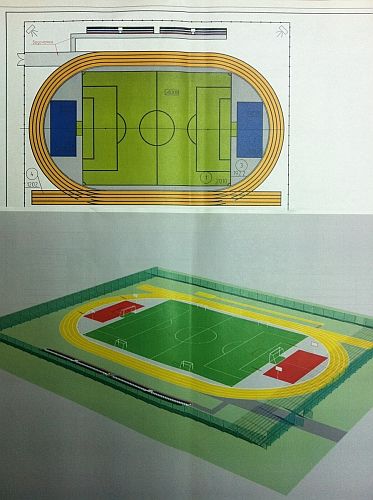 Приложение 2к ПорядкуФункциональное зонирование общественной территории стадион с. Подгорное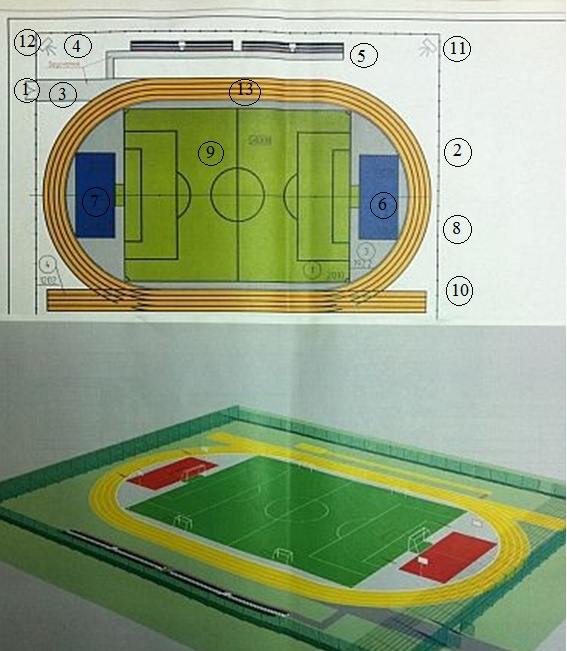 Приложение 3к ПорядкуДизайн-проект благоустройства общественной территории стадион с. ПодгорноеПриложение 4к ПорядкуСПЕЦИФИКАЦИЯ ЭЛЕМЕНТОВ БЛАГОУСТРОЙСТВА Объект: стадион с. Подгорное. Адрес:……………………………………………………………………………………….*спецификация составляется на основании проекта благоустройства  – Приложение 3 к Порядку. Приложение 5к Порядку СВОДНАЯ ВЕДОМОСТЬ ОБЪЕМОВ РАБОТОбъект: с тадион с. Подгорное. Адрес:……………………………………………………………………………………….Приложение 6к Порядку  РАСЧЁТ СТОИМОСТИ РАБОТ ПО ЕДИНИЧНЫМ РАСЦЕНКАМ НА ТЕКУЩИЙ ГОДОбъект: Стадион с. ПодгорноеАдрес:……………………………………………………………………………………….__________________________Наименование программы«Формирование современной городской среды на 2018-2022 год»  на территории МО «Подгорновское»Основание для разработки программы Постановление РФ № 169 от 10 февраля 2017 г. «Об утверждении Правил предоставления и распределения субсидий из федерального бюджета бюджетам субъектов Российской Федерации на поддержку государственных программ субъектов Российской Федерации и муниципальных программ формирования современной городской среды»Куратор программыС.В.Мерзляков - Глава МО «Киясовский район»Координатор программыМ.А.Шамшурин - заместитель главы МО «Киясовский район» по строительству, ЖКХ и связиОтветственный исполнитель программыИ.М. Сибиряков – Глава МО «Подгорновское»Участники программыМуниципальные образование «Подгорновское»Юридические лица, индивидуальные предприниматели.Цель программыЦелью повышение уровня комфортности жизнедеятельности граждан посредством благоустройства наиболее посещаемых территорий общественного пользования.Задачи  программы1) Повышение уровня благоустройства общественных территорий (стадиона, детской площадки)2)Повышение уровня заинтересованности граждан, организаций в реализации мероприятий по благоустройству территорий муниципального образования «Подгорновское » Удмуртской Республики.Целевые (индикаторы) показатели программы1) Количество благоустроенных общественных территорий от общего количества общественных территорий2) Количество граждан принявших участие в финансировании реализации мероприятий программы.3) Количество граждан, принявших участие в проведении работ по реализации мероприятий программы.Срок реализации программыСрок реализации – 2018-2022 годы.Этапы реализации подпрограммы не выделяются.Объемы бюджетных ассигнований программыОбщий объем финансирования мероприятий программы за 2018-2022 годы за счет средств бюджета составит 300 рублей за 1 жителя с. Подгорное (1500 чел.), что составляет ориентировочно 2250 тыс. рублей.Сведения о ресурсном обеспечении программы за счет средств бюджета по годам реализации муниципальной программы (в тыс. руб.):Ресурсное обеспечение программы за счет средств бюджета МО «Подгорновское»  и средств бюджета Удмуртской Республики, бюджета Российской Федерации, подлежит уточнению в рамках бюджетного цикла.Ожидаемые результаты реализации подпрограммыпрограмма направлена на создание комфортной, безопасной и  эстетически привлекательной городской среды.1) Повышение уровня благоустройства общественных территорий (стадиона, детской площадки).2)Повышение уровня заинтересованности граждан, организаций, индивидуальных предпринимателей в реализации мероприятий по благоустройству территорий муниципального образования «Подгорновское»  Удмуртской Республики.Для количественной оценки результатов реализации программы предусмотрена система целевых показателей (индикаторов) и их значений.Виды работ и максимальная стоимость работ единицы измеренияВиды работ и максимальная стоимость работ единицы измеренияВиды работ и максимальная стоимость работ единицы измеренияВиды работ и максимальная стоимость работ единицы измерения№ п.п.Наименование работ Ед. измСтоимость за ед. изм., руб.*Проезды1Розлив битума БНД 60/90 сорт высший на проезжей части1тн10 946,002Устройство покрытия из мелкозернистого плотного асфальтобетона марки II тип Б толщиной слоя 4 см 1000м2529 844,003Устройство покрытия из мелкозернистого плотного асфальтобетона марки II тип Б толщиной слоя 5 см 1000м2650 951,004Устройство покрытия из мелкозернистого плотного асфальтобетона марки II тип Д толщиной слоя 5 см 1000м2590 598,005Устройство выравнивающего слоя из плотного асфальтобетона марки II тип Б100т546 492,006 Устройство выравнивающего слоя из плотного асфальтобетона марка II тип Д100т511 997,007Устройство выравнивающего слоя из песка100м3115 016,008Устройство выравнивающего слоя из а/б крошки100м354 566,009Устройство подстилающего слоя из ПГС обогащенная100м3244 668,0010Устройство подстилающего слоя из ПГС100м3183 890,0011Устройство выравнивающего слоя из щебня фр. 40-70, марка 1200100м3418 722,0012Разборка асфальтобетонного покрытия с помощью отбойных молотков с погрузкой и вывозом строительного мусора100м3146 645,0013Разборка асфальтобетонного покрытия с помощью погрузчика100м372 277,00Земляные работы14Разработка грунта с погрузкой и вывозом грунта1000м3283 816,0015Планировка земляного полотна1000м21 533,00Тротуары16Розлив битума БНД 60/90 сорт высший на тротуаре1тн10 946,0017Разборка покрытий тротуаров толщ. 4 см с погрузкой и вывозом строительного мусора1000м242 512,0018Устройство выравнивающего слоя из песка под тротуар100м3115 016,0019Устройство выравнивающего слоя из щебня фр. 20-40, марка 1200100м3415 545,0020 Устройство покрытия на тротуаре из асфальтобетона марки I тип Г толщиной слоя 4 см1000м2578 428,0021Устройство покрытия на тротуаре из асфальтобетона марки I тип Г толщиной слоя 5 см1000м2720 407,0022Устройство покрытия на тротуаре из асфальтобетона марки II тип В толщиной слоя 4 см1000м2587 844,0023Устройство покрытия на тротуаре из асфальтобетона марки II тип В толщиной слоя 5 см1000м2732 205,0024Устройство покрытия на тротуаре из асфальтобетона марки II тип Д толщиной слоя 5 см1000м2695 313,00Бордюрные камни25Разборка бортовых камней БР100.30.18 без сохранения камня с погрузкой и вывозом строительного мусора100 п.м.38 073,0026Разборка бортовых камней БР100.30.15 без сохранения камня с погрузкой и вывозом строительного мусора100 п.м.37 746,0027Разборка бортовых камней БР100.30.15, БР100.30.18 с сохранением годного камня с погрузкой и вывозом строительного мусора100 п.м.36 233,0028Установка бортовых камней дорожных БР 80.30.18 (новый камень)100 п.м.116 960,0029Установка бортовых камней дорожных БР 80.30.15 (новый камень)100 п.м.106 659,0030Установка бортовых камней дорожных БР 80.30.18, БР80.30.15 (без стоимости камня)100 п.м.65 450,0031Разборка бортовых камней тротуарных БР100.20.8 без сохранения камня с погрузкой и вывозом строительного мусора100 п.м.36 492,0032Разборка бортовых камней тротуарных БР100.20.8 с сохранением камня с погрузкой и вывозом строительного мусора100 п.м.35 927,0033Установка бортовых камней тротуарных БР 80.20.8 (новый камень)100 п.м.84 412,0034Установка бортовых камней тротуарных БР 80.20.8 (без стоимости камня)100 п.м.61 233,0035Резка бордюра БР100.30.181шт.192,0036Резка бордюра БР100.30.151шт.138,0055 Устройство основания под водопропускную трубу щебеночного100м3325 140,0056Укладка металлических водопропускных труб диам. 325 ммкм3 148 262,0057Укладка металлических водопропускных труб диам. 426 ммкм5 422 088,0058Устройство водоотводящего валика из а/б марки II тип Б средней толщиной 10 см, шириной 30 см с врезкой в существующее покрытие с погрузкой и вывозом строительного мусора1000пм579 931,0059Нарезка продольных водоотводных канав100м324 215,0060Срезка покрытия методом холодного фрезирования толщиной слоя до 5 см с погрузкой и вывозом строительного мусора и лома асфальтобетона1000м252 097,0065Разборка бетонных конструкций1 м34 417,0066Демонтаж металлического ограждения100пм18 587,0067Монтаж металлического ограждения (без стоимости ограждения)100пм31256,00Источник финансированияОценка расходов, тыс. рублейОценка расходов, тыс. рублейОценка расходов, тыс. рублейОценка расходов, тыс. рублейОценка расходов, тыс. рублейОценка расходов, тыс. рублейИсточник финансированияИтого2018 г.2019 г.2020 г.2021 г.2022 г.ВсегоБюджет муниципального образования935168182195195195в том числе:0,00     собственные средства 112,522,522,522,522,522,5     субсидии из бюджета субъекта Российской Федерации     субсидии из бюджета субъекта Удмуртской Республики2250450450450450450     иные межбюджетные трансферты из бюджета субъекта Российской Федерации0,00Средства бюджета субъекта Российской Федерации, планируемые к привлечению0,00Иные источники112,522,522,522,522,522,51.Приведение в соответствие Методическим рекомендациям Минстроя России Правил благоустройства МО «Подгорновское» 2.Проведение ежегодных субботников с участием жителей  с. Подгорное.3.Проведение собраний с жителями с. Подгорное.№ листа Наименование листа Рекомендованный формат № Приложения к настоящему Порядку1Концепция общественной территории А-4 или А-312Функциональное зонирование общественной территорииА-4 или А-323Дизайн - проект благоустройства общественной территорииА-4 или А-334Спецификация элементов благоустройстваА-445Сводная ведомость объемов работА-456Расчет стоимости работ по единичным расценкам на текущий годА-461.Проезд2. Хозяйственная площадка.3.Подходы к подъездам (пешеходные коммуникации, включая пандусы) 4. Зоны тихого отдыха 5. Пешеходные коммуникации (тротуары, дорожки, тропинки) 6.Детская игровая площадка 7.Спортивная площадка 8.Парковка автомобилей 9.Озеленение 10.Пандус комбинированный с лестницей 11.Ограждения  12. Функциональное освещение (источник света). Рекомендовано применение энергосберегающих светильников13.Беговая дорожка№ п\пНаименованиеЕдиница измеренияОбъем работ1.ПроездКвадратный метр2. Хозяйственная площадка.Квадратный метр3.Подходы к подъездам (пешеходные коммуникации, включая пандусы) Квадратный метр4. Зоны тихого отдыха Квадратный метр5. Пешеходные коммуникации (тротуары, дорожки, тропинки) Квадратный метр6.Детская игровая площадка Квадратный метр7.Спортивная площадка Квадратный метр8.Парковка автомобилей Квадратный метр9.Озеленение Квадратный метр10.Пандус комбинированный с лестницей шт.11.Ограждения  Погонный метр  12. Функциональное освещение (источник света). Рекомендовано применение энергосберегающих светильниковшт.13.Беговая дорожкаКвадратный метр№ п\пНаименованиеЕдиница измеренияОбъем работ1.Проезд1.1.Асфальтобетонное покрытиеКвадратный метр1.2.Бордюры дорожные Погонный метр  2. Хозяйственная площадка.2.1.Асфальтобетонное покрытиеКвадратный метр2.2.Бордюры пешеходныеПогонный метр  3.Подходы к стадиону (пешеходные коммуникации) 3.1.Асфальтобетонное покрытиеКвадратный метр3.2.Бордюры тротуарные (или дорожные) Погонный метр  3.3.Скамья шт.3.4.Урнашт.3.5.Ограждение для газонов декоративное низкое высотой от 0,3 до 1,0 м  Погонный метр  3.6.ПандусыКвадратный метр4. Зоны тихого отдыха 4.1.Бордюры пешеходныеПогонный метр  4.2.Скамья шт.4.3.Урнашт.4.4.Столшт.4.5.Устройство клумбы с альпийской горкой   Квадратный метр4.6.Устройство клумбы с декоративным водоемомКвадратный метр5. Пешеходные коммуникации (тротуары, дорожки, тропинки) 5.1.Дорожки. Асфальтобетонное покрытиеКвадратный метр5.2.Дорожки. Плиточное покрытие.Квадратный метр5.3.Бордюры пешеходныеПогонный метр  6.Детская игровая площадка 6.1.Песчаное покрытие Квадратный метр6.2.Безопасное покрытие – коврик резиновый Квадратный метр6.3.Бордюры пешеходныеПогонный метр  6.4.Качалка на пружине шт.6.5.Качалка – балансир шт.6.6.Качели на одно место шт.6.7.Карусель шт.6.8.Детский игровой комплекс до 50 квадратных метров шт.6.9.Скамья шт.6.10.Урнашт.7.Спортивная площадка Квадратный метр7.1.Песчаное покрытие Квадратный метр7.2.Безопасное покрытие – коврик резиновый Квадратный метр7.3.Бордюры пешеходныеПогонный метр  7.4.Турник двойной шт.7.5.Детский спортивный комплекс шт.7.6.Рукоход двойной, двухуровневый шт.7.7.Стойка баскетбольнаяшт.7.8. Стойка волейбольная шт.8.Парковка автомобилей Квадратный метр8.1.Асфальтобетонное покрытиеКвадратный метр8.2.Бордюры дорожные Погонный метр  9.Озеленение 9.1.Устройство газонов  Квадратный метр9.2.Устройство цветников Квадратный метр9.3.Рядовая посадка кустарников – живая изгородьПогонный метр  9.4.Групповая посадка цветущих кустарников шт.9.5.Посадка голубой ели шт.9.6.Посадка деревьев шт.10.Пандус комбинированный с лестницей шт.10.1.Строительство лестницыКвадратный метр10.2.Строительство пандусаКвадратный метр10.3.Ограждение для пандуса, лестницы барьерное среднее высотой от 1,1 до 1,7 мПогонный метр  11.Ограждения  11.1.Ограждение разделяющее функциональные зоны (парковка – детская площадка – спортивная площадка),защитное (или) сочетание декоративное –защитное среднее высотой от 1,1 до 1,7 метра   Погонный метр  12. Функциональное освещение (источник света)12.1.Установка опор освещенияшт.12.2. Монтаж провода Погонный метр  12.3.Монтаж светильников. Рекомендовано применение энергосберегающих светильниковшт.13.Беговая дорожка13.1Беговая дорожкаКвадратный метр№ п\пНаименованиеЕд. изм.Объем работЦена за единицу измерения, тыс. руб. Стоимость работ, тыс. руб. 1.Проезд1.1.Устройство выравнивающего слоя из асфальтобетона марки II тип Б100 т1.2.Розлив битума БНД 60/90 сорт высший на проезжей части т1.3.Устройство покрытия из мелкозернистого плотного а\б марки II тип Б толщиной 5 см  1000 м21.4.Установка бордюров дорожных пог. М  1.5.Подъем горловины смотрового колодца шт.2. Хозяйственная площадка.2.1.Разработка грунта с погрузкой и вывозом грунта 1000 куб. м2.2.Устройство подстилающего слоя из ПГС 100 куб. м2.3.Устройство основания из щебня фр. 20-40 марка 1200100 куб. м2.4.Устройство выравнивающего слоя из асфальтобетона марки II тип Б100 т2.5.Розлив битума БНД 60/90 сорт высший на проезжей части т2.6.Устройство покрытия на тротуаре  асфальтобетона марки I тип Г1000 м22.7.Установка бордюров пешеходных пог. М  2.7.Установка для чистки ковров, включая стоимость конструкции  шт.2.8.Установка конструкции контейнерной площадки, включая стоимость конструкции и контейнеров шт.3.Подходы к подъездам (пешеходные коммуникации) 3.1.Розлив битума БНД 60/90 сорт высший на проезжей части т3.2.Устройство покрытия на тротуаре  асфальтобетона марки I тип Г1000 м23.3.Установка бордюров дорожных пог. м  3.4.Установка скамьи, включая стоимость конструкции  шт.3.5.Установка урны, включая стоимость конструкции шт.3.6.Строительство пандусов 3.6.1Установка опалубки деревянной пог. м  3.6.2Устройство подстилающего слоя из ПГС 100 куб. м3.6.3Устройство основания из щебня фр. 20-40 марка 1200100 куб. м3.6.4Устройство каркаса из металлической арматуры 100 м23.6.5Устройство покрытия пандуса из бетонной смеси 100 куб. м4. Зоны тихого отдыха 4.1.Планировка земляного полотна   1000 м24.2.Устройство подстилающего слоя из ПГС 100 куб. м4.3.Устройство подстилающего слоя из песчано-цементной смеси 100 куб. м4.4.Устройство покрытия на тротуаре  плиткой тип – брусчатка 1000 м24.5.Бордюры пешеходныепог. м  4.6.Установка скамьи, включая стоимость конструкции  шт.4.7.Установка бордюров пешеходных дл. 0,8 м пог. м  4.8.Установка стола, включая стоимость конструкции шт.4.9.Устройство клумбы с альпийской горкой, включая посадочный материал    1000 м24.10.Устройство клумбы с декоративным водоемом, включая посадочный материал и конструкцию водоема пластикового  1000 м25. Пешеходные коммуникации (тротуары, дорожки, тропинки), Подходы к функциональным зонам (хозяйственная площадка, площадка для выгула животных, контейнерная площадка, детская площадка)5.1.Разработка грунта с погрузкой и вывозом грунта 1000 куб. м5.2.Устройство подстилающего слоя из ПГС 100 куб. м5.3.Устройство основания из щебня фр. 20-40 марка 1200100 куб. м5.4.Устройство выравнивающего слоя из асфальтобетона марки II тип Б100 т5.5.Розлив битума БНД 60/90 сорт высший на проезжей части т5.6.Устройство покрытия на тротуаре  асфальтобетона марки I тип Г1000 м25.7.Установка бордюров пешеходных пог. м  6.Детская игровая площадка 6.1.Разработка грунта с погрузкой и вывозом грунта 1000 куб. м6.2.Устройство подстилающего слоя из ПГС 100 куб. м6.3.Устройство безопасного покрытия – коврики резиновые, включая стоимость покрытия 1000 м26.4.Установка бордюров пешеходных дл. 0,8 м пог. м  6.5.Установка качалки на пружине, включая стоимость конструкции  шт.6.6.Установка качалки – балансир, включая стоимость конструкции  шт.6.7.Установка качелей на одно место, включая стоимость конструкции  шт.6.8.Установка карусели, включая стоимость конструкции  шт.6.9.Установка детского игрового комплекса до 50 квадратных метров, включая стоимость конструкции  шт.6.10.Установка скамьи, включая стоимость конструкции, включая стоимость конструкции  шт.6.11.Установка урны, включая стоимость конструкции шт.7.Спортивная площадка 7.1.Разработка грунта с погрузкой и вывозом грунта 1000 куб. м7.2.Устройство подстилающего слоя из ПГС 100 куб. м7.3.Устройство безопасного покрытия – коврики резиновые, включая стоимость покрытия 1000 м27.4.Установка бордюров пешеходных дл. 0,8 м пог. м  7.5.Установка турника двойного, включая стоимость конструкции  шт.7.6.Установка детского спортивного комплекса, включая стоимость конструкции  шт.7.7.Установка рукоходадвойного, включая стоимость конструкции шт.7.8. Установка стойки баскетбольной, включая стоимость конструкции шт.8.9.Установка стойки волейбольной, включая стоимость конструкции  шт.7.10.Установка скамьи, включая стоимость конструкции, включая стоимость конструкции  шт.7.11.Установка урны, включая стоимость конструкции шт.8.Парковка автомобилей 8.1.Разработка грунта с погрузкой и вывозом грунта 1000 куб. м8.2.Устройство подстилающего слоя из ПГС 100 куб. м8.3.Устройство основания из щебня фр. 20-40 марка 1200100 куб. м8.4.Устройство выравнивающего слоя из асфальтобетона марки II тип Б100 т8.5.Розлив битума БНД 60/90 сорт высший на проезжей части т8.6.Устройство покрытия из мелкозернистого плотного а\б марки II тип Б толщиной 5 см  1000 м28.7.Установка бордюров дорожных дл. 0,8 м пог. м  9.Озеленение 9.1.Подготовка участков (очистка, прополка, перекопка)   100 м29.2.Подготовка почвы под цветники с внесением растительной земли слоем 20 см 100 м29.3.Посадка цветников с учетом стоимости рассады  100 м29.4.Подготовка почвы для устройства обыкновенного газона с внесением растительной земли слоем 15 см 100 м29.5.Посев газонов обыкновенных, с учетом стоимости семян  100 м29.6.Подготовка посадочных мест  для кустов и деревьев вручную 10 куб. м9.7.Посадка кустарников - саженцев в живую изгородь, с учетом стоимости посадочного материала  10пог. м9.8.Групповая посадка цветущих кустарников, с учетом стоимости посадочного материала  шт.9.9.Посадка голубой ели, с учетом стоимости посадочного материала  шт.9.10Посадка деревьев, с учетом стоимости посадочного материала  шт.10.Пандус комбинированный с лестницей 10.1.Разработка грунта с погрузкой и вывозом грунта 1000 куб. м10.2.Установка опалубки деревянной пог. м  10.3.Устройство подстилающего слоя из ПГС 100 куб. м10.4.Устройство основания из щебня фр. 20-40 марка 1200100 куб. м10.5.Устройство каркаса из металлической арматуры диам 0,8 см 100 м210.6.Устройство покрытия пандуса из бетонной смеси 100 куб. м10.7.Устройство монолитных лестничных маршей100 куб. м10.8.Устройство плиточного покрытия  100 м211.Ограждения  11.1.Установка ограждения для газонов декоративное низкое высотой от 0,3 до 1,0 м, включая стоимость конструкций   пог. м  11.2.Установка ограждения для пандусов, лестницы барьерное среднее высотой от 1,1 до 1,7 мпог. м  11.3.Установка ограждения для площадки выгула домашних животных защитное (сетка) среднее высотой от 1,1 до 1,7 метра пог. м  11.4.Установка ограждения разделяющего функциональные зоны (парковка – детская площадка – спортивная площадка) защитное (или) сочетание декоративное –защитное среднее высотой от 1,1 до 1,7 метра   пог. м  12. Функциональное освещение шт.12.1.Установка опор освещенияшт.12.2. Монтаж провода пог. м  12.3.Монтаж энергосберегающих светильников шт.13.Беговая дорожка13.1.Разработка грунта с погрузкой и вывозом грунта 1000 куб. м13.2.Устройство подстилающего слоя из ПГС 100 куб. м13.3.Устройство основания из щебня фр. 20-40 марка 1200100 куб. м13.4.Устройство выравнивающего слоя из асфальтобетона марки II тип Б100 т13.5.Розлив битума БНД 60/90 сорт высший на проезжей части т13.6.Устройство покрытия из мелкозернистого плотного а\б марки II тип Б толщиной 5 см  1000 м213.7.Установка бордюров дорожных дл. 0,8 м пог. м  